Animal Welfare Act 2018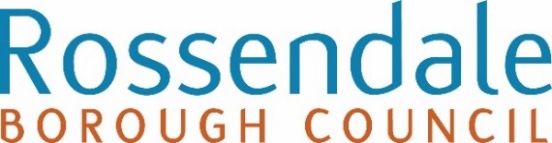 Licensing of Activities Involving Animals RegulationsLicence ApplicationApplicant 1:Applicant 2:Section 1 (Dog Breeding)Section 2 (Boarding of cats)Section 3 (Boarding of dogs in kennels)Section 4 (Home boarding of dogs)Section 5 (Doggy Day Care)Section 6 (Hiring out Horses)Section 7 (Selling Animals as Pets)Section 8 (Keeping or Training Animals for Exhibition)Additional InformationChecklistThe following items are required with your application form.  Please tick confirmation that they are attached to your application.Declarations and Privacy InformationHost Details – Home Boarding of DogsHost 1:Host 2:Host 3:Host 4:Host 5:List of acceptable documents for right to work checksApplicants must demonstrate that they have the right to work in the UK and are not subject to a condition preventing them from doing work relating to the carrying on of a licensing activity. They do this by providing with this application copies or scanned copies of the following documents (which do not need to be certified). Documents which demonstrate entitlement to work in the UK•	An expired or current passport showing the holder, or a person named in the passport as the child of the holder, is 	a British citizen or a citizen of the UK and Colonies having the right of abode in the UK [please see note below 	about which sections of the passport to copy].•	An expired or current passport or national identity card showing the holder, or a person named in the passport as 	the child of the holder, is a national of a European Economic Area country or Switzerland.•	A Registration Certificate or document certifying permanent residence issued by the Home Office to a national of a 	European Economic Area country or Switzerland.•	A Permanent Residence Card issued by the Home Office to the family member of a national of a European 	Economic Area country or Switzerland.•	A current Biometric Immigration Document (Biometric Residence Permit) issued by the Home Office to the holder 	indicating that the person named is allowed to stay indefinitely in the UK, or has no time limit on their stay in the 	UK.•	A current passport endorsed to show that the holder is exempt from immigration control, is allowed to stay 	indefinitely in the UK, has the right of abode in the UK, or has no time limit on their stay in the UK.•	A current Immigration Status Document issued by the Home Office to the holder with an endorsement indicating 	that the named person is allowed to stay indefinitely in the UK or has no time limit on their stay in the UK, when 	produced in combination with an official document giving the person’s permanent National Insurance number and 	their name issued by a Government agency or a previous employer.•	A full birth or adoption certificate issued in the UK which includes the name(s) of at least one of the holder’s 	parents or adoptive parents, when produced in combination with an official document giving the person’s 	permanent National Insurance number and their name issued by a Government agency or a previous employer.•	A birth or adoption certificate issued in the Channel Islands, the Isle of Man or Ireland when produced in 	combination with an official document giving the person’s permanent National Insurance number and their name 	issued by a Government agency or a previous employer.•	A certificate of registration or naturalisation as a British citizen, when produced in combination with an official 	document giving the person’s permanent National Insurance number and their name issued by a Government 	agency or a previous employer.•	A current passport endorsed to show that the holder is allowed to stay in the UK and is currently allowed to work 	and is not subject to a condition preventing the holder from doing work relating to the carrying on of a licensable activity.•	A current Biometric Immigration Document (Biometric Residence Permit) issued by the Home Office to the holder 	which indicates that the named person can currently stay in the UK and is allowed to work relation to the carrying 	on of a licensable activity.•	A current Residence Card issued by the Home Office to a person who is not a national of a European Economic 	Area state or Switzerland but who is a family member of such a national or who has derivative rights or residence.•	A current Immigration Status Document containing a photograph issued by the Home Office to the holder with an 	endorsement indicating that the named person may stay in the UK, and is allowed to work and is not subject to a 	condition preventing the holder from doing work relating to the carrying on of a licensable activity when produced 	in combination with an official document giving the person’s permanent National Insurance number and their 	name issued by a Government agency or a previous employer.•	A Certificate of Application, less than 6 months old, issued by the Home Office under regulation 17(3) or 18A (2) of 	the Immigration (European Economic Area) Regulations 2006, to a person who is not a national of a European 	Economic Area  state or Switzerland but who is a family member of such a national or who has derivative rights of 	residence. •	Reasonable evidence that the person has an outstanding application to vary their permission to be in the UK with 	the Home Office such as the Home Office acknowledgement letter or proof of postage evidence, or reasonable 	evidence that the person has an appeal or administrative review pending on an immigration decision, such as an 	appeal or administrative review reference number.•	Reasonable evidence that a person who is not a national of a European Economic Area state or Switzerland but 	who is a family member of such a national or who has derivative rights of residence in exercising treaty rights in the 	UK including:- •		evidence of the applicant’s own identity – such as a passport, •	evidence of their relationship with the European Economic Area family member – e.g. a marriage certificate, civil partnership certificate or birth certificate, and•	evidence that the European Economic Area national has a right of permanent residence in the UK or is one of the following if they have been in the UK for more than 3 months:working e.g. employment contract, wage slips, letter from the employer,self-employed e.g. contracts, invoices, or audited accounts with a bank,studying e.g. letter from the school, college or university and evidence of sufficient funds; orself-sufficient e.g. bank statements.Family members of European Economic Area nationals who are studying or financially independent must also provide evidence that the European Economic Area national and any family members hold comprehensive sickness insurance in the UK. This can include a private medical insurance policy, an EHIC card or an S1, S2 or S3 form.Original documents must not be sent to the licensing authority. If the document copied is a passport, a copy of the following pages should be provided:-any page containing the holder’s personal details including nationality;any page containing the holder’s photograph;any page containing the holder’s signature;any page containing the date of expiry; andany page containing information indicating the holder has permission to enter or remain in the UK and is permitted to work.If the document is not a passport, a copy of the whole document should be provided.Your right to work will be checked as part of your licensing application and this could involve us checking your immigration status with the Home Office. We may otherwise share information with the Home Office. Your licence application will not be determined until you have complied with this guidance.Details of person applying for the licence or renewalDetails of person applying for the licence or renewalTitleSurnameFirst namesAddressNational insurance numberDaytime telephone numberMobile numberDate of birthDetails of person applying for the licence or renewalDetails of person applying for the licence or renewalTitleSurnameFirst namesAddressNational insurance numberDaytime telephone numberMobile numberDate of birthDetails of the businessDetails of the businessTrading nameBusiness addressBusiness telephone numberBusiness emailBusiness website addressNo of employeesApplication TypeApplication TypeNew or renewalNew   		Renewal   If renewal, licence numberAWLIf new, what activities are you applying forDog Breeding				Cattery 					Dog Kennels 		Selling animals 			Doggy day care 			Hiring out horses  	Home Boarding			Keeping or training animals for exhibition  		Applicant DeclarationsApplicant DeclarationsApplicant 1Applicant 2Have you ever held a licence which was revoked under the Licensing of Activities Involving Animals (Regulation 15)Yes  		No  Yes  		No  Have you ever held a licence which was revoked under the Animal Welfare (Breeding of Dogs) (Wales) Regulations 2014 (Reg 17)Yes  		No  Yes  		No  Have you ever held a licence which was revoked under The Welfare of Wild Animals in Travelling Circuses (England) Regulations 2012 (Reg 13)Yes  		No  Yes  		No  Have you ever been disqualified under Section 33 of the Welfare of Animals act 2011Yes  		No  Yes  		No  Have you ever held a licence which was revoked under the Welfare of Racing Greyhounds Regulations 2010 (Reg 12)Yes  		No  Yes  		No  Have you ever been disqualified under Section 34 of the Animal Welfare Act 2006Yes  		No  Yes  		No  Have you ever been disqualified under section 40(1) and (2) of the Animal Health and Welfare (Scotland) Act 2006Yes  		No  Yes  		No  Have you ever been disqualified under section 4(1) of the Dangerous Dogs Act 1991Yes  		No  Yes  		No  Have you ever been disqualified under Article 33A of the Dogs (Northern Ireland) Order 1983Yes  		No  Yes  		No  Have you ever been disqualified under section 6(2) of the Dangerous Wild Animals Act 1976 from keeping a dangerous animalYes  		No  Yes  		No  Have you ever been disqualified under section 3(3) of the Breeding of Dogs Act 1973 from keeping a breeding establishment for dogsYes  		No  Yes  		No  Have you ever been disqualified under section 4(3) of the Riding Establishments Act 1963 from keeping a boarding establishment for animalsYes  		No  Yes  		No  Have you ever been disqualified under section 5(3) of the Pet Animals Act 1951 from keeping a pet shopYes  		No  Yes  		No  Have you ever been disqualified under section 1(1) of the Protection of Animals (Amendment) Act 1954 from having custody of an animalYes  		No  Yes  		No  Have you ever been disqualified under section 4(2) of the Performing Animals (Regulations) Act 1925Yes  		No  Yes  		No  Have you ever been disqualified under section 3 of the Protection of Animals Act 1911 from the ownership of an animalYes  		No  Yes  		No  Other MattersOther MattersDetails of your arrangements for the disposal of excretaName and full address of the veterinary practice you are registered withName and full address of the spare key holder for the licensed premisesDetails of any formal qualifications obtained relevant to the licensable activities applied forIf no formal qualifications, please explain your knowledge and experience in caring for the animals relevant to your application and meeting their welfare needsBreeds to be bredNumber of breeding bitchesNumber of dogs on premisesAccommodation used – ie, indoor, outdoor, combinationDetails of outdoor accommodation if usedAre you a member of the Kennel Club’s Assured Breeder SchemeNo of unitsDescription of unitsDetails of isolation facilitiesNo of unitsDescription of unitsDetails of isolation facilitiesIs the application made as the arranger of home boardingIf yes, how many hosts do you wish to apply forPlease provide full names and full addresses for all hosts in the space provided at the end of this application formPlease provide full names and full addresses for all hosts in the space provided at the end of this application formIf yes, will you provide home boarding yourself from your premisesIf yes and if your premises falls outside of Rossendale, please provide licence details from your home authorityDetails of the premises used to provide daycareNo of dogs you wish to accommodateNo of horses normally present on the premisesNo of horses used for the licensable activityDetails of animals to be sold from the premisesDetails of enclosures including sizesProposed stocking densitiesDetails of fire prevention and equipment at the premisesAnimals to be used for the licensable activityDetails of the proposed activityPlease use this space to detail any other information you believe may be useful or relevantEvidence of right to work in the UK (see Appendix A for list of acceptable documents)Fee (the total fee is payable upon application. Please note that the licence fee portion will be refunded to you if your application is refused or withdrawn prior to the granting of a licence.  In withdrawn cases, other fees, such as vet visits will still be payable).Electrical Testing Certificates (kennels and catteries only)Relevant training certificates/diploma’s etcWritten procedure as follows:Feeding regimeCleaning regimeTransportationPrevention of and control of the spread of diseaseMonitoring and ensuring the health and welfare of all animalsDeath or escape of an animal (including the storage of carcasses)Procedures covering the care of animals following suspension or revocation of the licence or during or following an emergencyThe information you provide is confidential and subject to the requirements of the Data Protection Act 2018. This personal data will be held and processed by Rossendale Borough Council for the purpose(s) of licensing and enforcement and protection of public funds. The personal details you provide may also be shared with a veterinary surgeon / practitioner, DEFRA, RSPCA, UKAS-accredited body, internal council departments and the licensing committee for the purposes of or as part of any statutory duties requiring such disclosure and to protect the public funds it collects and administers.Any data may be used to prevent fraud or the misuse of resources. For further information of our privacy notice, please visit our website https://www.rossendale.gov.uk/info/210157/your_council/10821/privacy_notice.I understand that I am not entitled to be issued with a licence if I do not have an entitlement to live and work in the UK (or if I am subject to a condition preventing me from doing work relating to the carrying on of a licensable activity).I declare that the details contained in the application form and the attached documentation is correct to the best of my knowledge.  It is an offence to make a false statement in or in connection with this application. Those who make a false statement may be committing fraud.I also confirm that I have read the statutory licence conditions that will be imposed on any licence granted and confirm that I will comply with them at all times.The information you provide is confidential and subject to the requirements of the Data Protection Act 2018. This personal data will be held and processed by Rossendale Borough Council for the purpose(s) of licensing and enforcement and protection of public funds. The personal details you provide may also be shared with a veterinary surgeon / practitioner, DEFRA, RSPCA, UKAS-accredited body, internal council departments and the licensing committee for the purposes of or as part of any statutory duties requiring such disclosure and to protect the public funds it collects and administers.Any data may be used to prevent fraud or the misuse of resources. For further information of our privacy notice, please visit our website https://www.rossendale.gov.uk/info/210157/your_council/10821/privacy_notice.I understand that I am not entitled to be issued with a licence if I do not have an entitlement to live and work in the UK (or if I am subject to a condition preventing me from doing work relating to the carrying on of a licensable activity).I declare that the details contained in the application form and the attached documentation is correct to the best of my knowledge.  It is an offence to make a false statement in or in connection with this application. Those who make a false statement may be committing fraud.I also confirm that I have read the statutory licence conditions that will be imposed on any licence granted and confirm that I will comply with them at all times.The information you provide is confidential and subject to the requirements of the Data Protection Act 2018. This personal data will be held and processed by Rossendale Borough Council for the purpose(s) of licensing and enforcement and protection of public funds. The personal details you provide may also be shared with a veterinary surgeon / practitioner, DEFRA, RSPCA, UKAS-accredited body, internal council departments and the licensing committee for the purposes of or as part of any statutory duties requiring such disclosure and to protect the public funds it collects and administers.Any data may be used to prevent fraud or the misuse of resources. For further information of our privacy notice, please visit our website https://www.rossendale.gov.uk/info/210157/your_council/10821/privacy_notice.I understand that I am not entitled to be issued with a licence if I do not have an entitlement to live and work in the UK (or if I am subject to a condition preventing me from doing work relating to the carrying on of a licensable activity).I declare that the details contained in the application form and the attached documentation is correct to the best of my knowledge.  It is an offence to make a false statement in or in connection with this application. Those who make a false statement may be committing fraud.I also confirm that I have read the statutory licence conditions that will be imposed on any licence granted and confirm that I will comply with them at all times.The information you provide is confidential and subject to the requirements of the Data Protection Act 2018. This personal data will be held and processed by Rossendale Borough Council for the purpose(s) of licensing and enforcement and protection of public funds. The personal details you provide may also be shared with a veterinary surgeon / practitioner, DEFRA, RSPCA, UKAS-accredited body, internal council departments and the licensing committee for the purposes of or as part of any statutory duties requiring such disclosure and to protect the public funds it collects and administers.Any data may be used to prevent fraud or the misuse of resources. For further information of our privacy notice, please visit our website https://www.rossendale.gov.uk/info/210157/your_council/10821/privacy_notice.I understand that I am not entitled to be issued with a licence if I do not have an entitlement to live and work in the UK (or if I am subject to a condition preventing me from doing work relating to the carrying on of a licensable activity).I declare that the details contained in the application form and the attached documentation is correct to the best of my knowledge.  It is an offence to make a false statement in or in connection with this application. Those who make a false statement may be committing fraud.I also confirm that I have read the statutory licence conditions that will be imposed on any licence granted and confirm that I will comply with them at all times.Signature:Date:Print Name:Capacity:Applicant 2 (if applicable)Applicant 2 (if applicable)Signature:Date:Print Name:Capacity:Full NameAddressNo of resident animals in the homeAddressDetails of resident animalsAddressContact daytime noFull NameAddressNo of resident animals in the homeAddressDetails of resident animalsAddressContact daytime noFull NameAddressNo of resident animals in the homeAddressDetails of resident animalsAddressContact daytime noFull NameAddressNo of resident animals in the homeAddressDetails of resident animalsAddressContact daytime noFull NameAddressNo of resident animals in the homeAddressDetails of resident animalsAddressContact daytime no